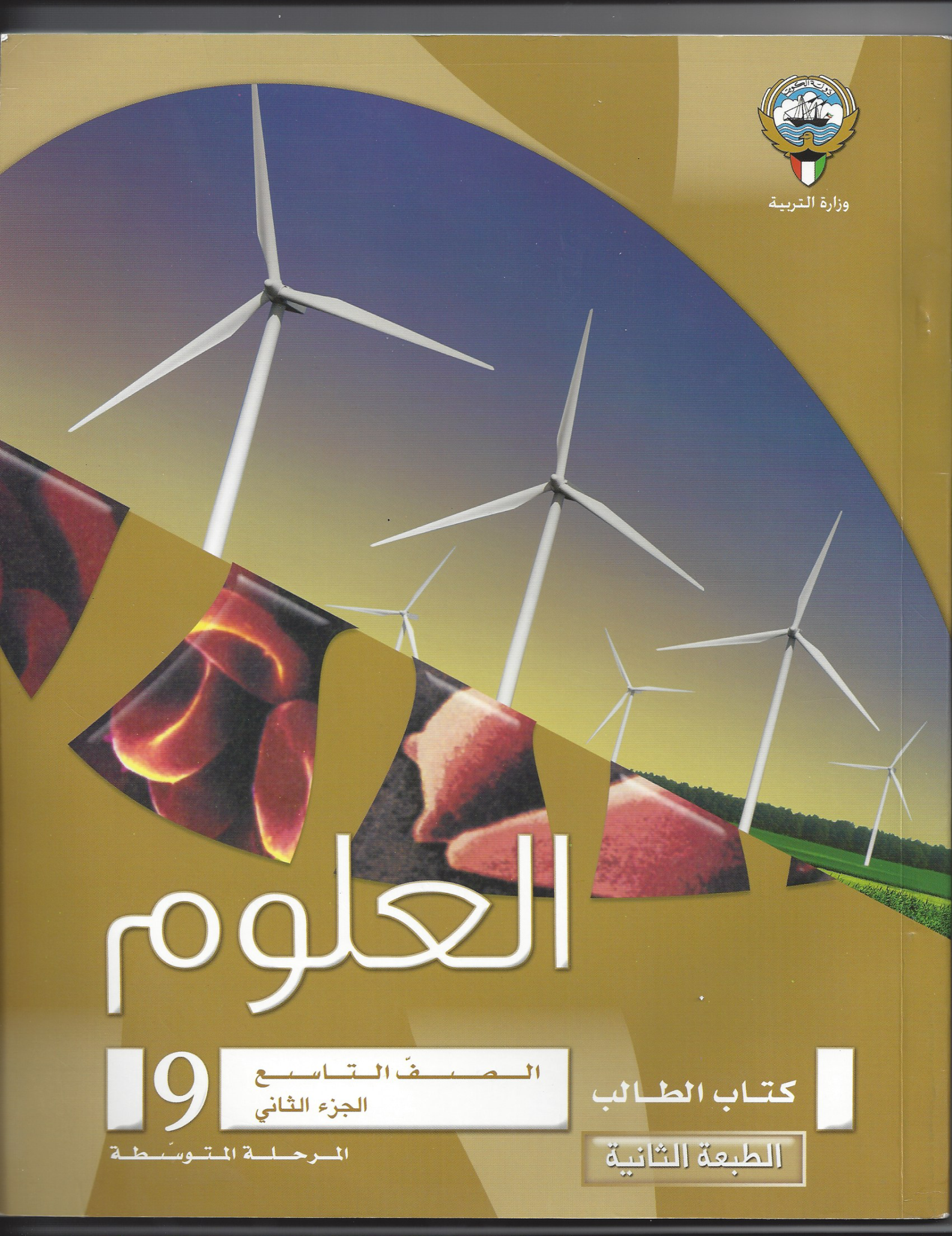     * س1 : اختر الإجابة الصحيحة علمياً لكل من العبارات التالية و ضع علامة ( √) في المربع المقابل لها :1- الرمز الكيميائي لعنصر الكلور:              Cℓ                                   Cr                                      C                                   Ca      2-  عدد التأكسد لأيون فلز الألمونيوم     (  13Aℓ  ) :                            3 -                                   +1                                  +3                          +2 ,+3             3- يرمز لأيون  الأكسجين بالرمز :        O-2                                 O-1                                     O+2                                O+1                          4- الرمز الذي يدل على جزئ واحد من الهيدروجين : 3H                                     H2                                2H                                                 2H2 5- تكافؤ الكبريتات في مركب كبريتات الألمنيوم :             أحاديي                             لثنائي                                   ثلاثي                                رباعي   6- الرمز الكيميائي لعنصر الذهب : Fe                                Hg                                    Au                               Ag                  7- رمز يدل على ثلاث جزيئات من غاز الأكسجين : 2O3                                  O3                                  3O2                                3O             8- عدد تأكسد الصوديوم في مركب كلوريد الصوديوم :               -1                                +1                                    -2                                  + 2          * س3 : أكتب بين القوسين كلمة ( صحيحة ) للعبارة الصحيحة و كلمة ( خطأ ) للعبارة غير الصحيحة علميا في كل مما يأتي:    عملية الأكسدة يتم فيها اكتساب المادة للإلكترونات .				(  ...............)العامل المؤكسد مادة تستقبل الإلكترونات من مادة أخرى .	                	(  ...............)يحتوى كل مركب كيميائي على شق أيونى واحد .		           	(  ...............)يدل الرمز ( 2N2  )  على ذرتين نيتروجين .		                   (  ...............)* س3 : أكتب بين القوسين الاسم أو المصطلح العلمي الذي تدل عليه كل من  العبارات التالية :1- العملية التي يتم فيها فقد المادة للإلكترونات .	(       .............            )2- المادة التي تمنح الإلكترونات لمادة أخرى.	(       .............            )3- العملية التي يتم فيها اكتساب المادة للإلكترونات.	(       .............            )4- المادة التي تستقبل الإلكترونات من مادة أخرى.	(       .............            )5- تمثيل رمزي يدلنا على نوع الذرات المكونة للجزيء و عددها .	(       .............            )6- شقوق أيونية تحتوي على ذرة واحدة أو أكثر من العنصر نفسه .                                         (       .............            )7- شقوق أيونية تحتوي على ذرتين أو أكثر من عناصر مختلفة .	(       .............            )8- عدد الإلكترونات التي تفقدها الذرة أو تكتسبها أو تشارك بها عند تفاعلها مع ذرة عنصر آخر.     (       .............            )9- المركب الكيميائي النقي مهما اختلفت طرق تحضيره يتركب  من عناصر نفسها متحدة (       .............            )مع بعضها بنسب كتلية ثابتة .10- مجموع كتل المواد الداخلة في التفاعل يساوي مجموع كتل المواد الناتجة من التفاعل. (       .............            )* س4 : أكمل كلا من العبارات التالية بما يناسبها علمياً : 3O2 رمز كيميائي يدل على ................. جزيئات من غاز الأكسجين . الشق الأيوني البسيط لعنصر الكالسيوم رمزه    ................. +    AgBr صيغة كيميائية لمركب .................يختلف عدد التأكسد للذرة نفسها تبعاً لاختلاف  ................. الذي توجد فيه.  * س5 : قارن بين كلا مما يلي حسب كما هو موضح بالجدول التالي :قوانين ومسائل 1- النسبة المئوية للعنصر = 2- كتلة مركب يتكون من ثلاث عناصر(A+B+C )= كتلة العنصر الأول A  + كتلة العنصر الثاني  B+ كتلة العنصر الثالث C3- كتلة عنصر داخل مركب  =    كتلة المركب   -     كتلة باقي العناصر4- النسبة النهائية بين عنصرين  =* السؤال  :  حل المسائل : 1- احسب نسبة كلا من الأكسجين والهيدروجين في عينة من الماء النقي الذي كتلته ( 10) جم وكتلة الهيدروجين = ( 1.1) جم ؟  - كتلة الأكسجين :.............................................................................................  - النسبة المئوية للأكسجين : :..............................................................................................              :..............................................................................................    - النسبة المئوية للهيدروجين : :..............................................................................................                 :..............................................................................................    - النسبة النهائية بين الأكسجين والهيدروجين : :..............................................................................................2- إذا أحرقنا ( 12 ) جم من المغنسيوم في الأكسجين ينتج ( 20 ) جم من أكسيد المغنسيوم ، فما النسبة المئوية للمغنسيوم والأكسجين - كتلة الأكسجين : :.............................................................................................. - النسبة المئوية للأكسجين :.................................................................................... - النسبة المئوية للمغنسيوم :..................................................................................- النسبة النهائية بين الأكسجين والمغنسيوم :   ....................................................................................................................................................................................         المغنسيوم : الأكسجين                 .............................................................................  * س7 : علل لما يلي تعليلا علميا سليما ( أذكر السبب ) : 1- الأكسدة والاختزال عمليتان متلازمتان .        - ....................................................................................................................................  .2- عدد التأكسد لأيون Cℓ - دائما -1  ....................................................................................................................................  3-  يتغير لون التفاح  بعد تقشيرها ، ثم تركهما لمدة في الهواء الرطب . ....................................................................................................................................  4- عدد تأكسد الشق اللافلزي يكون مسبوق بإشارة سالبة  . ....................................................................................................................................   5- تكافؤ النتروجين في غاز الأمونيا (  NH3) =3   ....................................................................................................................................  6- تكافؤ الأكسجين داخل جزئ الماء (  H2O)  = 2  ....................................................................................................................................   7- الشقوق الأيونية للفلزات تكون دائما موجبة ....................................................................................................................................  8- عند اتحاد الأكسجين مع الكربون وحساب كتلتيهما يتكون نفس الكتلة من ثاني أكسيد الكربون . ....................................................................................................................................       * س8 :  ماذا يحدث في  كل من الحالات التالية :عند تقشير التفاح و تركه مدة طويلة في الهواء . ....................................................................................................................................  2- تعرض الحديد لجو رطب مدة طويلة . ....................................................................................................................................  * س9 : أي مما يلي لا ينتمي للمجموعة ضع خطا مع ذكر السبب :هيدروجين - اكسجين - كربون -  بولونيوم  - الاجابة : ..............................................................................................  - السبب : - ............................................................................................Mg 2+               O2-                 Ag +             Aℓ3+       - الاجابة : ..............................................................................................  - السبب : - ............................................................................................OH -              SiO32-                CO32-            SO42- الاجابة : ..............................................................................................  - السبب : - ............................................................................................ CO2             N          O2             H2    - الاجابة : ..............................................................................................  - السبب : - ............................................................................................    * س10 : اكتب الصيغ الكيميائية  النهائية للمركبات معتمدا على أعداد التأكسد في المسائل التالية :        1- كلوريد الصوديوم   - الرموز                                    ...............................................- عدد التأكسد بدون شحنة                 ...............................................- تبديل عدد التأكسد                      ..................................................            - الصيغة النهائية للمركب             .................................................                      2- كبريتات الصوديوم          - الرموز                                    ...................................................- عدد التأكسد بدون شحنة                 ...................................................- تبديل عدد التأكسد                        ...................................................  - الصيغة النهائية للمركب                   ...................................................     3- هيدروكسيد الكالسيوم      - الرموز                                    ...................................................- عدد التأكسد بدون شحنة                 ...................................................- تبديل عدد التأكسد                        ...................................................  - الصيغة النهائية للمركب                   ...................................................      س: أكمل الجدول التالي بما يناسبه من صيغ كيميائية أو اسم  لجزيئات العناصر التالية        * السؤال :  أكمل المخططات التالية لربط المفاهيم الأساسية :  1- 2-3-	* س11 :  ادرس الرسومات التالية جيدا ، ثم أجب عن المطلوب  :1- تم قياس كتلة المادتين ( CaCl2 ) و ( Na2SO4 ) بواسطة ميزان كما يظهر في الرسم رقم ( 1 )   - سكب المادة ( CaCl2 ) في الوعاء فنتج عن ذلك تكون مادتين جديدتين ،  كما يظهر في الرسم رقم     ( 3 ) وعند إعادة وضع الوعاء على الميزان  : 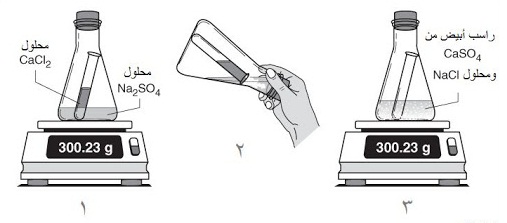 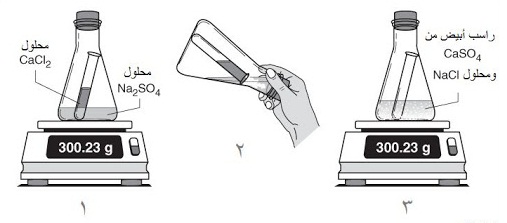 -  تشير كفة الميزان في الرسم رقم ( 1 ) إلى كتلة قدرها 300.23  g ) ) ، وكفة الميزان في الرسم رقم ( 3 ) تشير الى قيمة : - أكثـر من   300.23  g - تســـاوي  300.23  g - أقـــل من   300.23  g- ضــــعف   300.23  g- يحدث في التفاعل الكيميائي السابق  :	- زيادة في كتلة نواتج التفاعل - نقص في كتلة نواتج التفاعل - ظهور ذرات جديدة في التفاعل - إعادة ترتيب ذرات المواد المتفاعل2- تم مزج 50جرام من محلول نيترات الفضة + 60جرام من يوديد البوتاسيوم ،تكون راسب بعد مزج المادتين . - تكون الراسب بسبب : ................................... - كتلة المادتين بعد مزجهما = = 113 جرام- ما تقييمك لنتيجة ؟ وما السبب ؟  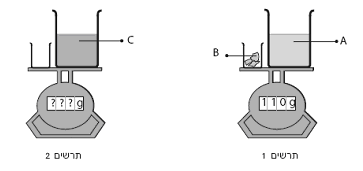 - التقييم : ............................................................................ - التعليل : ................................................................................* تابع السؤال :  ادرس الرسومات التالية جيدا ، ثم أجب عن المطلوب  :2- الشكل المقابل يوضح بعض الذرات :   - استخدم الذرات في تكوين جزئ كلا من :- جزئ الاكسجين : - جزئ ثاني أكسيد الكربون : - جزئ الماء :انتهت الأسئلة     وجه المقارنةالتكافؤ عدد التأكسد  التعريف	............................................................................القيمةعدد صحيحالإشارة......................................له إشارة موجبة أو سالبة    وجه المقارنة كبريتات الألمونيوم حمض الهيدروكلوريك الصيغة الكيميائية............................................................................      وجه المقارنةالكالسيوم  البروم   صيغة الأيون............................................................................عدد التأكسد............................................................................    وجه المقارنةالصوديوم      11Na    الفلور  9F   رمز الأيون............................................................................الأكسجين......................الأوزون......................الفوسفور......................H.......................S......................الكالسيوم......................الكربون ......................الكلور......................He......................Si......................